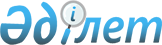 Сәтбаев қалалық мәслихатының 2012 жылғы 21 ақпандағы "Сәтбаев қаласының аз қамтамасыз етілген отбасыларына (азаматтарына) тұрғын үй көмегін көрсетудің мөлшерін және тәртібін айқындау ережесін бекіту туралы" N 26 шешіміне өзгерістер мен толықтырулар енгізу туралы
					
			Күшін жойған
			
			
		
					Қарағанды облысы Сәтбаев қалалық мәслихатының 2013 жылғы 20 ақпандағы N 112 шешімі. Қарағанды облысының Әділет департаментінде 2013 жылғы 18 наурызда N 2237 болып тіркелді. Күші жойылды - Қарағанды облысы Сәтбаев қалалық мәслихатының 2014 жылғы 20 тамыздағы N 262 шешімімен      Ескерту. Күші жойылды - Қарағанды облысы Сәтбаев қалалық мәслихатының 20.08.2014 N 262 (алғаш ресми жарияланған күннен кейін он күнтізбелік күн өткен соң қолданысқа енгізіледі) шешімімен.

      "Қазақстан Республикасындағы жергілікті мемлекеттік басқару және өзін-өзі басқару туралы" Қазақстан Республикасының 2001 жылғы 23 қаңтардағы Заңына, "Тұрғын үй қатынастары туралы" Қазақстан Республикасының 1997 жылғы 16 сәуірдегі Заңына сәйкес Сәтбаев қалалық мәслихаты ШЕШІМ ЕТТІ:



      1. Сәтбаев қалалық мәслихатының 2012 жылғы 21 ақпандағы "Сәтбаев қаласының аз қамтамасыз етілген отбасыларына (азаматтарына) тұрғын үй көмегін көрсетудің мөлшерін және тәртібін айқындау ережесін бекіту туралы" N 26 шешіміне (Нормативтік құқықтық актілерді мемлекеттік тіркеу тізілімінде N 8-6-136 болып тіркелген және "Шарайна" газетінің 2012 жылғы 21 наурыздағы 23 (1994) нөмірінде ресми жарияланған), "Сәтбаев қалалық мәслихатының 2012 жылғы 21 ақпандағы "Сәтбаев қаласының аз қамтамасыз етілген отбасыларына (азаматтарына) тұрғын үй көмегін көрсету ережесін бекіту туралы" N 26 шешіміне өзгерістер енгізу туралы" Сәтбаев қалалық мәслихатының 2012 жылғы 17 тамыздағы N 73 шешімімен (Нормативтік құқықтық актілерді мемлекеттік тіркеу тізілімінде N 1930 болып тіркелген және "Шарайна" газетінің 2012 жылғы 14 қыркүйектегі 48 (2019) нөмірінде ресми жарияланған), "Сәтбаев қалалық мәслихатының 2012 жылғы 21 ақпандағы "Сәтбаев қаласының аз қамтамасыз етілген отбасыларына (азаматтарына) тұрғын үй көмегін көрсету ережесін бекіту туралы" N 26 шешіміне өзгерістер енгізу туралы" Сәтбаев қалалық мәслихатының 2012 жылғы 13 қарашадағы N 92 шешімімен (Нормативтік құқықтық актілерді мемлекеттік тіркеу тізілімінде N 2003 болып тіркелген және "Шарайна" газетінің 2012 жылғы 14 желтоқсандағы 62 (2033) нөмірінде ресми жарияланған) өзгерістер енгізілген, келесі өзгерістер мен толықтырулар енгізілсін:



      көрсетілген шешіммен бекітілген Сәтбаев қаласының аз қамтамасыз етілген отбасыларына (азаматтарына) тұрғын үй көмегін көрсетудің мөлшерін және тәртібін айқындау ережесінде:



      2 тармақ жаңа редакцияда мазмұндалсын:

      "2. Тұрғын үй көмегi жергiлiктi бюджет қаражаты есебiнен Сәтбаев қаласында тұрақты тұратын аз қамтылған отбасыларға (азаматтарға):

      1) жекешелендірілген тұрғын үй-жайларда (пәтерлерде) тұратын немесе мемлекеттік тұрғын үй қорындағы тұрғын үй-жайларды (пәтерлерді) жалдаушылар (қосымша жалдаушылар) болып табылатын отбасыларға (азаматтарға) тұрғын үйді (тұрғын ғимаратты) күтіп-ұстауға жұмсалатын шығыстарға;

      2) тұрғын үйдің меншік иелері немесе жалдаушылары (қосымша жалдаушылар) болып табылатын отбасыларға (азаматтарға) коммуналдық қызметтерді және телекоммуникация желісіне қосылған телефонға абоненттік төлемақының өсуі бөлігінде байланыс қызметтерін тұтынуына;

      3) жергілікті атқарушы орган жеке тұрғын үй қорынан жалға алған тұрғын үй-жайды пайдаланғаны үшін жалға алу төлемақысын төлеуге;

      4) жекешелендірілген үй-жайларда (пәтерлерде), жеке тұрғын үйде тұрып жатқандарға тәулік уақыты бойынша электр энергиясының шығынын саралап есепке алатын және бақылайтын, дәлдік сыныбы 1-ден төмен емес электр энергиясын бір фазалық есептеуіштің құнын төлеуге беріледі.

      Аз қамтылған отбасылардың (азаматтардың) тұрғын үй көмегiн есептеуге қабылданатын шығыстары жоғарыда көрсетiлген бағыттардың әрқайсысы бойынша шығыстардың сомасы ретiнде айқындалады.";



      мынадай мазмұндағы 2-1 тармақпен толықтырылсын:

      "2-1. Сәтбаев қаласында тұрақты тұратын адамдарға тұрғын үйді (тұрғын ғимаратты) күтіп-ұстауға арналған ай сайынғы және нысаналы жарналардың мөлшерiн айқындайтын сметаға сәйкес, тұрғын үйді (тұрғын ғимаратты) күтіп-ұстауға арналған коммуналдық қызметтер көрсету ақысын төлеу, сондай-ақ жекешелендірілген тұрғын үй-жайларында (пәтерлерде), жеке тұрғын үйде пайдалануда тұрған дәлдік сыныбы 2,5 электр энергиясын бір фазалық есептеуіштің орнына орнатылатын тәулік уақыты бойынша электр энергиясының шығынын саралап есепке алатын және бақылайтын, дәлдік сыныбы 1-ден төмен емес электр энергиясын бір фазалық есептеуіштің құнын төлеуге, жеткiзушiлер ұсынған шоттар бойынша тұрғын үй көмегі бюджет қаражаты есебінен көрсетіледі.";



      21 тармақтағы:

      8) тармақшадағы "." тыныс белгісі ";" тыныс белгісіне ауыстырылсын;

      мынадай мазмұндағы 9) тармақшамен толықтырылсын:

      "9) жекешелендірілген тұрғын үй-жайларда (пәтерлерде), жеке тұрғын үйде тұрып жатқандарға тәулік уақыты бойынша электр энергиясының шығынын саралап есепке алатын және бақылайтын, дәлдік сыныбы 1-ден төмен емес электр энергиясын бір фазалық есептеуіштің құнын төлеуге тұрғын үй көмегін көрсету жөніндегі шаралар қолданылатын түбіртек-шот.";



      23 тармақ жаңа редакцияда мазмұндалсын:

      "23. Тұрғын үй көмегi телекоммуникация желiсiне қосылған телефон үшiн абоненттiк төлемақының, жеке тұрғын үй қорынан жергiлiктi атқарушы орган жалдаған тұрғын үй-жайды пайдаланғаны үшiн жалға алу ақысының ұлғаюы бөлiгiнде тұрғын үйдi (тұрғын ғимаратты) күтiп-ұстауға арналған шығыстарға, жекешелендірілген үй-жайларда (пәтерлерде), жеке тұрғын үйде тұрып жатқандарға тәулік уақыты бойынша электр энергиясының шығынын саралап есепке алатын және бақылайтын, дәлдік сыныбы 1-ден төмен емес электр энергиясын бір фазалық есептеуіштің құнын төлеуге тұрғын үй көмегін көрсету жөніндегі шаралар қолданылатын, коммуналдық қызметтер мен байланыс қызметтерiн тұтынуға нормалар шегiнде ақы төлеу сомасы мен отбасының (азаматтардың) осы мақсаттарға жұмсаған, осы Ережемен белгiленген шығыстарының шектi жол берiлетiн деңгейiнiң арасындағы айырма ретiнде айқындалады.".



      2. Осы шешімнің орындалуын бақылау әлеуметтік сала, құқықтық тәртіп және халықты әлеуметтік қорғау мәселелері жөніндегі тұрақты комиссияға (төрайымы Қоңырова Әлия Мешітбайқызы) жүктелсін.



      3. Осы шешім алғаш ресми жарияланғаннан кейін күнтізбелік он күн өткен соң қолданысқа енгізіледі.      Сессия төрағасы                            В. Юстус      Қалалық

      мәслихат хатшысы                           С. Имамбай      Келісілді:      "Сәтбаев қаласының жұмыспен қамту

      және әлеуметтік бағдарламалар бөлімі"

      мемлекеттік мекемесінің бастығы            Т. Қапарова

      2013 жылғы 20 ақпан
					© 2012. Қазақстан Республикасы Әділет министрлігінің «Қазақстан Республикасының Заңнама және құқықтық ақпарат институты» ШЖҚ РМК
				